         Консультации для воспитателей                                   «Сказка-ложь, да в ней намёк…»                                                       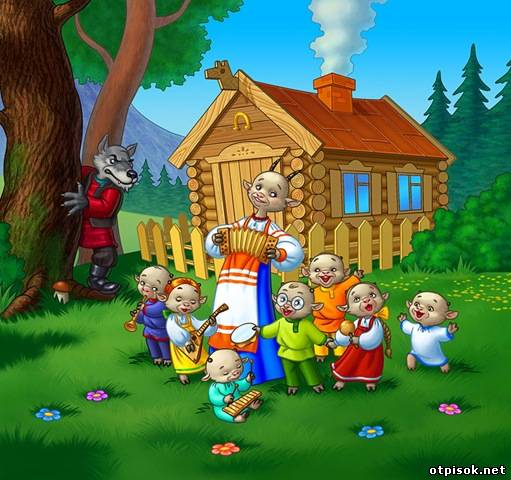       В последние годы всё больше детей страдают общим недоразвитием речи: их словарный запас ограничен и беден, речь эмоциональна и интонационно невыразительна, планирование высказываний затрудненно, последовательность изложения нарушена, в речи используются короткие и простые предложения.  Хочу, поделится опытом работы по формированию связной речи у детей старшего дошкольного возраста.  Все занятия разделены на два блока 1) занятия с общим сюжетом и 2) занятия по общей теме.     Вот некоторые темы подгрупповых занятий второго блока : « Сказка- ложь, да в ней намёк…», « Хлеб –наше добро», « Всякая погода благодать» (времена года, явления природы)Изучение каждой темы проходит в несколько этапов. Поясню на примере цикла занятий по теме « Сказка – ложь, да в ней намёк…»  1 й этап « Угадай сказку»Цель уточнить знание народных и авторских сказок ( с использованием загадок и иллюстраций) Сдобный , пышный, круглощёкий,У него румяный бокУбегает по дорожкеИ зовётся … колобок.     ***Сидит в корзине девочкаУ мишки за спиной.Он , сам того не ведая,Несёт её домойНу, отгадал загадку?Тогда скорей ответь:Названье этой сказки… « Маша и медведь»    *** Летела стрела и попала В болото,А в этом болоте поймал её Кто-тоОна распростилась с зелёноюКожейИ стала красивой и очень пригожей. « Царевна – лягушка»   *** Помогла им яблонька,Помогла им печка,Помогла им и голубая речка.Все им помогали,Все их укрывали.К матушке и батюшкеОни домой попали.   «Гуси- лебеди»  *** Сейчас потолкуем о сказкеДругой,Тут синее море, там берегМорской.Старик вышел к морю, он неводЗабросит,Кого – то поймает и что-тоПопросит.О жадной старухе рассказ тут Идёт.А жадность, ребята, к добруНе ведёт.И кончится дело всё тем же Корытом,Но только не новым, а старым,Разбитым.   «Сказка о рыбаке и рыбке» ***Ох! Ох! Ох! Здесь такой Переполох:Все бегут, несутся, скачут…Им кричат: « Куда, куда?».Ну , а кто – то горько плачет.От досады и стыда. Но отлично всё кончается.Всё на место возвращается. « Федорино горе»  ***Скрипит зубами, водит носомИ русский дух не переносит.Старуха с костяной ногойЗовётся … Бабою Ягой.  *** Появилась девочкаВ чашечке цветка.И была та девочка Не больше ноготка Кто читал такую книжкуЗнает девочку – малышку. « Дюймовочка»  *** С букварём шагает в школуДеревянный мальчуган. Попадает в место школыВ деревянный балаган.Как зовут того мальчишку? « Буратино»Д. Игра « Угадай сказку по картинке»Ход: Показ картинки. Дети называют сказку.2-йЭтап « Назови сказку»Цель : Сформировать умение грамматически верно строить сложные предложения, развивать способность к анализу и синтезу.  Детям показывают иллюстрацию с изображением персонажей разных сказок ( Коллаж). Надо вспомнить  сказки, персонажи которых изображены на картинке и, охарактеризовать героев.3-й этап « Расскажи сказку»Цель. Развивать умение воспроизводить по памяти ранее полученную информацию; ориентируясь на символы, последовательно излагать содержание.  На данном этапе целесообразно использовать таблицы, схемы. Приём рассказывания сказки по таблице наиболее доступен  детям. Работу лучше начинать со знакомой и любимой детьми сказки, например с « Теремка»  Медведь обозначен тёмным кружочком: (В этой сказке он не самый лучший персонаж)  После усвоения данного метода детям не составит труда рассказывать различные сказки. 4-й этап « Нарисуй и расскажи сказку»Цель: Учить выделять  характерные признаки внешнего облика героев сказок, наделять их эпитетами, развивать образное восприятие сказки. Детям предлагают любую геометрическую фигуру. Путём дорисовывания характерных признаков внешнего облика они должны получить задуманный образ человека или животного. Например, в сказке « Рукавичка» за основу берётся овал.5-й этап « Покажи сказку»Цель Учить наделять героев сказок тем или иным эмоциональным состоянием, соответствующим их характеру, использовать в речи выразительные средства, характеризующие персонажей сказки.  Для решения данной задачи хорошо использовать пиктограммы.  Рассказывая о том или ином персонаже , ребёнок подбирает пиктограмму, которая по его мнению , отражает его характер и эмоциональное состояние. Например, для сказки о Красной Шапочке дети используют такие маски – эмоции. 6-й этап « Что будет, если…?» Цель: Учить обогащать связную речь развёрнутым диалогом, развивать умение  чередовать прямую и косвенную речь.  Детям демонстрируют иллюстрации с изображением сюжетных ситуаций из двух сказок и предлагают подумать над тем, как бы развивался сюжет в связи с изменением ситуацией. ( Приём изменения сюжета можно использовать на любом этапе его развёртывания.) 7-й этап « Сочиняем сказку»Цель: учить использовать в речи сравнительную и превосходную степени имён прилагательных, развивать умение планировать рассказ, воображение , фантазию. Детям предлагают любой пейзаж и набор предметных или сюжетных картинок: о ком могла бы быть сказка? Как могла бы называться? Дети вместе с педагогом выбирают наиболее удачный вариант, например « Как Жужжка праздновала день рождения» Усложнение. Детям предлагают набор картинок с изображением пейзажей, трафареты силуэтов животных и альбом для рисования. Дети выбирают трафареты силуэтов тех животных, которые участвуют в задуманной ими сказке, обводят их по контуру, вырезают. Раскрашивают, раскладывают на картине- пейзаже. И только после этого рассказывают  задуманную сказку.8-й этап « Разучиваем пословицу»Цель: Учить анализировать текст  Детям предлагают  проанализировать пословицу « скоро сказка сказывается, да не скоро дело делается» ,и подобрать пословицу похожею по смыслу ( «не торопись языком, а торопись делом»). Данный материал можно сгруппировать в несколько( например в три) занятий, но ребёнок лучше усваивает информацию при многократном повторении. Поэтому можно, используя данный материал, запланировать, восемь занятий в год. ( По одному в месяц).  В данном выше материале в основном решаются задачи по развитию связной речи; его можно дополнить заданиями по формированию грамматического строя речи.1-е задание. Кто больше подберёт определений?Цель. Упражнять в согласовании прилагательного с существительным в роде и числе ( например, какой медведь в сказке « Теремок»?) Усложнение . сравнить волка в сказке « Лисичка – сестричка и серый волк» и « Волк и семеро козлят».2-е задание. Придумай название сказке, используя опорные слова.Цель. Продолжить работу над правильным построением фразы Детям предлагают « деформированную» фразу, например: волк, от, заяц, как, убегал. На её основе можно составить название новой сказки – « Как заяц от волка убегал»3-е задание. Найди в разных сказках родственников и назови их.Цель формировать навыки словообразования ( например, лиса, лисица, лисичка, лисонька, волк, волчок, волчище и т.д).4-е задание.  Узнай, чей домикЦель. Формировать навыки образования притяжательных прилагательных, правильно использования предлогов в речи.  Детям предлагают сказать : чью голову они видят в окошке? Чей хвост выглядывает из –за куста? Следы чьих лап видны перед домиком? ( лисий, медвежья, волчья, мышиная ,щучий, заячьи, птичьи т.д.)5 – е задание.  Какие они разные – эти животныеЦель: Пополнить активную речь антонимами. В сказке « Лисичка – сестричка и серый волк» лиса- хитрая, а волк… ( наивный). В сказке « Заячья избушка» заяц – добрый, а лиса… (злая).  Результаты работы показали: речь проведенной работы стала насыщеннее и богаче, словарь пополнился различными грамматическими категориями. Они научились строить сложные предложения. Планировать связное высказывание.